REGULAMIN WYZWANIA„Biblioteczne Bingo 2023”Organizator: Gminna Biblioteka Publiczna w Strzeleczkach.Cele:- rozwijanie kompetencji czytelniczych- zachęcenie dzieci do czytania książek spoza kanonu lektur szkolnych;- rozbudzenie zainteresowań czytelniczych;- zwiększenie czytelnictwa wśród dzieci i młodzieży - poszerzenie znajomości różnych gatunków literackich wśród najmłodszych użytkowników bibliotekiCzas trwania: 1.02.2023- 30.11.2023Zasady uczestnictwa:Zabawa przeznaczona jest dla dzieci i młodzieży do 15 roku życia, które posiadają kartę czytelnika Gminnej Biblioteki Publicznej w Strzeleczkach oraz podległych filii.Każda osoba do zabawy może przystąpić tylko raz.Do zabawy można przystąpić w każdym momencie.Karta „Biblioteczne Bingo” jest przypisana do Uczestnika. Nie ma możliwości przekazania jej innemu UczestnikowiW zabawie brane pod uwagę są tylko książki wypożyczone w Gminnej Bibliotece Publicznej w Strzeleczkach z oddziałem dla dzieci i podległych jej filiach bibliotecznychKartę do gry w bingo wraz z listą książek można pobrać w Bibliotece Głównej oraz wszystkich filiach GBP w Strzeleczkach.W razie zagubienia karty do gry Bibliotekarz może wydać nową, jednak pieczątki, które były przyznane na poprzedniej karcie przepadają.W momencie zwrotu książki do Biblioteki należy okazać kartę BINGO bibliotekarzowi, który przybije pieczątkę w odpowiednim polu.Bibliotekarz ma prawo spytać o znajomość treści książki, w sytuacji gdy uczestnik nie zna fabuły, bibliotekarz ma prawo odmówić przyznania pieczątki.Jeden tytuł, pomimo że może pasować do kilku rubryk, można wpisać tylko raz.Do „BINGO” nie kwalifikują się lektury szkolne.Podbić pole jako zaliczone może tylko bibliotekarz.O tym, czy książka może być oznaczona w danym polu decyduje bibliotekarz.Tytuły wszystkich książek za które przyznano pieczątki należy wypisać na liście.Po zebraniu 5 pieczątek (pionowo, poziomo lub ukośnie) mamy czytelnicze Bingo, ale zabawa się nie kończy. Osoby, które zdecydują się na wypełnienie całej karty zostaną dodatkowo nagrodzone.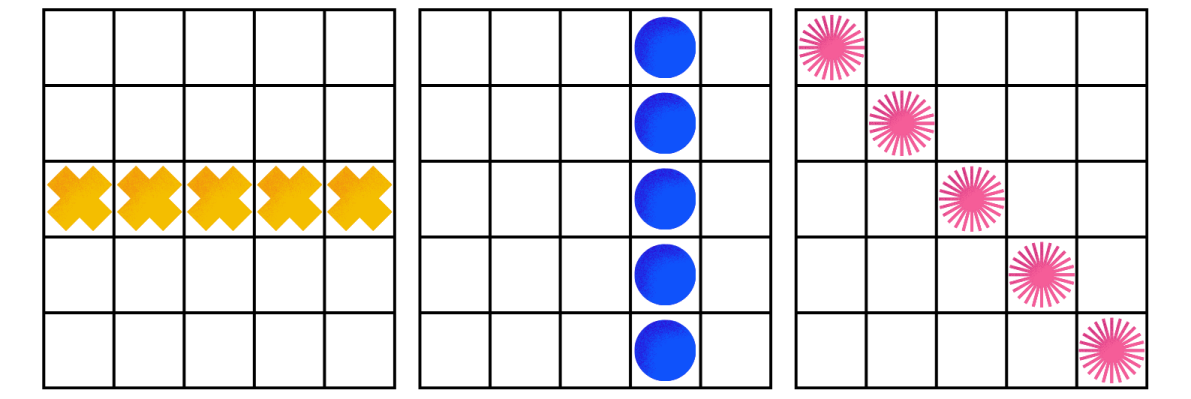 Każdy uczestnik zabawy po zebraniu 5 pieczątek otrzyma drobny upominek. Za spełnienie ww. warunku przysługuje tylko jedna nagroda, pomimo zdobycia kilku Bingo.Uczestnikom, którzy zdecydowali się wypełnić całą planszę zostaną przyznane nagrody niespodzianki.Wypełnione karty Bingo należy składać w Bibliotece Głównej oraz filiach bibliotecznych do dn. 30.11.2023r. Na karcie musi znajdować się imię i nazwisko uczestnika oraz numer telefonu. Karty uczestników dostarczone po terminie nie będą brane pod uwagę podczas rozstrzygnięcia zabawy. Wręczenie nagród nastąpi 08.12.2023r. Udział w wyzwaniu jest jednoznaczny z wyrażaniem zgody na przetwarzanie danych osobowych i upublicznianie wizerunku uczestnika w celach promujących zabawę.Udział w zabawie jest jednoznaczny z akceptacją zapisów regulaminu. Organizator zastrzega sobie prawo do zmiany zapisów regulaminu.W kwestiach spornych decyduje Organizator. Załączniki do Regulaminu:Załącznik nr 1 Karta „Biblioteczne Bingo”Załącznik nr 2 Lista książekZałącznik nr 3 Zgoda RODO